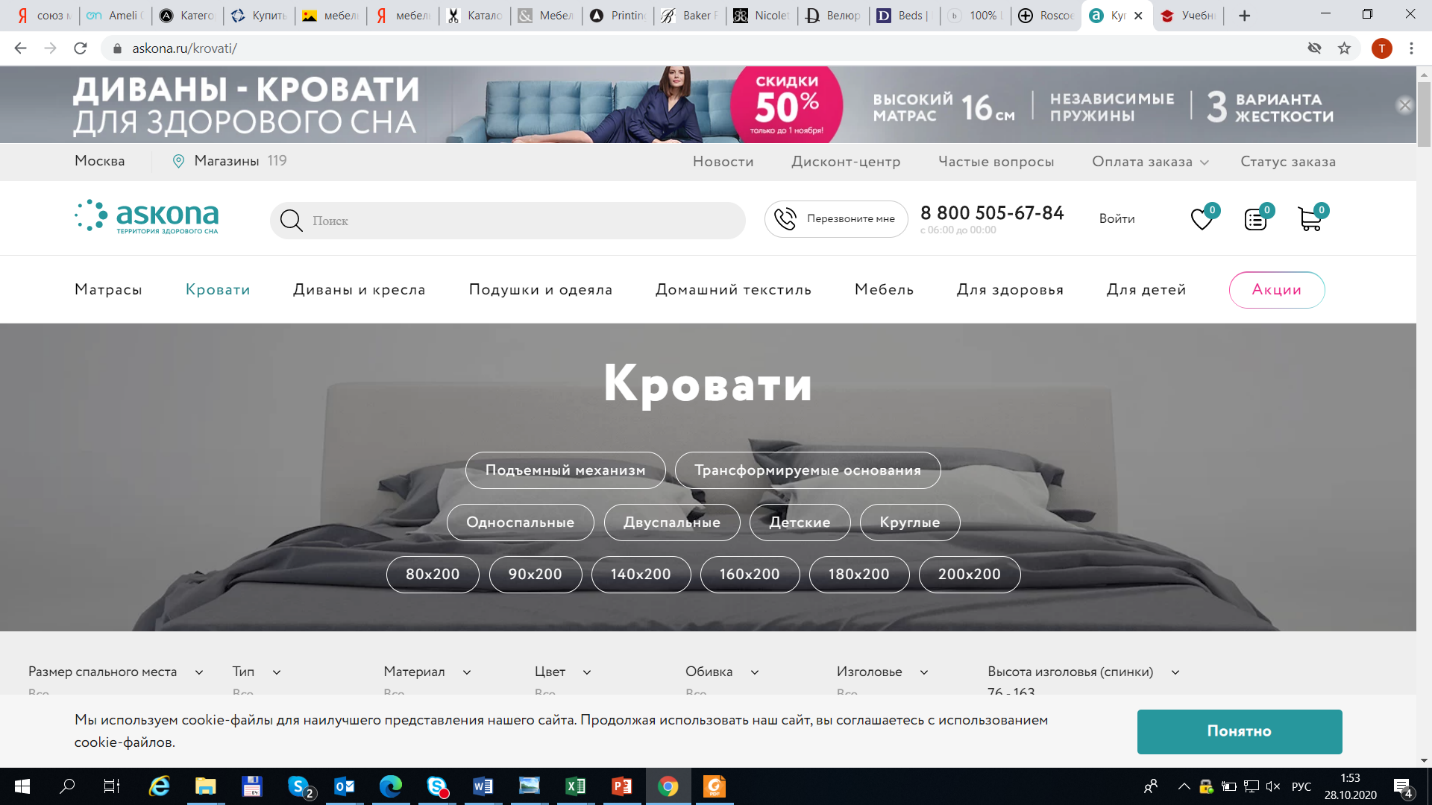 Уважаемый клиент,Благодарим Вас за выбор мебели в компании Аскона. Данные рекомендации помогут вам надолго сохранить идеальный внешний вид мебели в текстильной обивке.Вами выбран материал из коллекции  Aura.Коллекция Aura – идеальный баланс моды и комфорта; шикарный по качеству и по плотности микровелюр, окрашенный в самые трендовые цвета. Aura великолепно смотрится как самостоятельный плейн, однако она же и является универсальной основой для множества новых дизайнов. Высокая прочность, повышенная долговечность, стойкость к истиранию и легкость в уходе – отличительные черты ткани. Рекомендации по уходу и эксплуатации:1.	Беречь от воздействия прямых солнечных лучей и ламп накаливания .2.	При удалении загрязнений рекомендуется использовать неконцентрированный мыльный раствор.3.	Рекомендована сухая чистка пылесосом с  использованием насадки для мебели. 4.	Рекомендуется удалять пыль при помощи влажной губки или салфетки.5.	Разрешена сухая химчистка от специализированных компаний.6.	Рекомендуется беречь от домашних животных.Технические характеристики:Тип ткани: МикровелюрСостав: 100% PES (полиэстер) Износостойкость: 60 000 цикловСтрана производитель: Китай